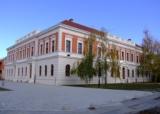 REPUBLIKA HRVATSKAOSJEČKO-BARANJSKA ŽUPANIJAOSNOVNA ŠKOLA JAGODE TRUHELKECRKVENA 2331000 OSIJEKOsijek, 23. prosinca 2015.P O Z I V								ČLANOVIMA ŠKOLSKOG ODBORA	Sazivam 32. sjednicu Školskog odbora  koja će se održati   u  UTORAK, 29. prosinca 2015.  u 12:00 sati u uredu ravnatelja u OŠ Jagode Truhelke, Osijek.	Za sjednicu predlažem sljedeći:D n e v n i   r e d:1. Usvajanje zapisnika s prethodne  sjednice Školskog odbora 2. Usvajanje Financijskog plana za 2016. godinu3. Usvajanje Plana nabave za 2016. godinu4. R a z n o     Srdačan pozdrav!						 PREDSJEDNICA ŠKOLSKOG ODBORA						           Danijela Zorinić, prof.  